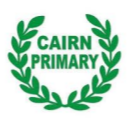 Welcome to Primary 6/7Hello, My name is Miss Clive and I just wanted to introduce myself (for those of you who I did not get to know last year) and give you a little bit of information about our class. We have already had loads of fun this year in our Primary 6/7 adventure and I know we have lots more to follow which the children are extremely excited about. Strong communication links between school and home is of huge importance at Cairn. If you have any queries or concerns, no matter how small they might seem please phone the office and request a call back. I will call you back as soon as I can.Class InformationP.E. days are a Wednesday and Thursday. P.E will be outside where possible so please dress appropriately (layers are best).Please send a jacket with your child every day. We try to get outside every day and with the Scottish weather we can sometimes experience all four seasons so it is best to come prepared.Literacy - spelling and reading groups are fluid and children will move around to suit their learning needs at that time. Novel - currently our whole class novel is ‘Holes’ which we are using to develop reading skills. We are really enjoying this book so please ask your child about it! Spelling – we are currently looking at tricky words as a class and self-assessing to identify what words we find challenging. Pupils will then have time to practise these words using active spelling strategies and when they feel ready can ask to be assessed on them again. This is promoting independence in our class as pupils have control over the pace of their learning journey. After the September weekend, pupils will receive a new set of words every Monday and we will complete active tasks throughout the week. These words will be uploaded to Teams for pupils to practise at home and there will be a spelling test on Friday. Accelerated reader – Children will independently choose and read accelerated reader books at a level that is appropriate to them. We complete 15 minutes of accelerated reader every morning. This is something that we find calming when coming into school and it sets us up for a positive day. Children can read at home using MyOn and I would encourage them to do so. Passwords were handed out during home learning but if you do not have access to this then please let me know and I will send a copy home. Maths – again groups are fluid to allow for support and challenge of all pupils.Currently we are looking at negative numbers and money. We will then be moving onto rounding and estimation and addition. We complete number talks every day so please ask your child about our strategy of the week. Other The focus in the first few weeks back is health and wellbeing where we will be looking at children’s rights and the SHANARRI wellbeing indicators. For our topic we will be starting the School Mock Court Case programme. This is a cross-curricular project which uses a fictional court case to encompass a range of class room subjects - from art to journalism, debating and writing skills, to name just a few. Children will start to learn more about this in the coming weeks but if you are interested feel free to have a look online where there is some information on the programme.We will be having glockenspiel lessons every Thursday with Mr Welsh which we are loving so far.Primary 7’s will be starting pantomime rehearsals at the Carrick centre every Friday on October 1st with a performance on the 13th of December. It’s amazing to be back and we are loving becoming a class team this year through our school values of trust, honesty, kindness, respect and inclusion. Make sure to check our school twitter page @CairnPS as we will post photos of our amazing adventures there. As I mentioned, please don’t hesitate to call the office if you’d like me to phone you back for a chat at any point.    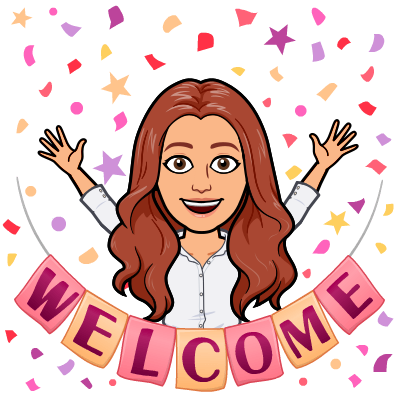 Many thanks,Miss Clive 